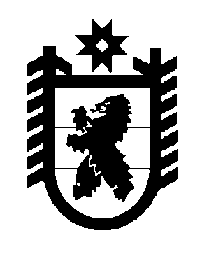 Российская Федерация Республика Карелия    ПРАВИТЕЛЬСТВО РЕСПУБЛИКИ КАРЕЛИЯПОСТАНОВЛЕНИЕот  28 января 2016 года № 22-Пг. Петрозаводск О внесении изменения в постановление ПравительстваРеспублики Карелия от 30 августа 2014 года № 278-ППравительство Республики Карелия п о с т а н о в л я е т:Внести в государственную программу Республики Карелия «Культура Республики Карелия» на 2014-2020 годы, утвержденную постановлением Правительства Республики Карелия от 30 августа 2014 года № 278-П 
«Об утверждении государственной программы Республики Карелия «Культура Республики Карелия» на 2014-2020 годы» (Собрание законодательства, 2014, № 8, ст. 1456; 2015, № 4, ст. 677), изменение, изложив ее в следующей редакции:«Утверждена постановлениемПравительства Республики Карелияот 30 августа 2014 года № 278-ПГосударственная программа Республики Карелия«Культура Республики Карелия» на 2014-2020 годыПаспортгосударственной программы Республики Карелия «Культура Республики Карелия» на 2014-2020 годыПриоритеты и цели государственной политики в сфере культуры, описание основных целей и задач государственной программы Приоритетные направления и цели государственной политики в сфере культуры определяются Стратегией социально-экономического развития Северо-Западного федерального округа на период до 2020 года, утвержденной распоряжением Правительства Российской Федерации от 18 ноября 2011 года 
№ 2074-р, соответствуют Стратегии социально-экономического развития Республики Карелия до 2020 года, утвержденной постановлением Законодательного Собрания Республики Карелия от 24 июня 2010 года № 1755-IV ЗС, Программе социально-экономического развития Республики Карелия на период до 2015 года, утвержденной Законом Республики Карелия от 17 октября 2011 года № 1532-ЗРК, Концепции социально-экономического развития Республики Карелия на период до 2017 года, одобренной распоряжением Правительства Республики Карелия от 30 октября 2012 года № 658р-П. Государственная программа Республики Карелия «Культура Республики Карелия» на 2014-2020 годы (далее – государственная программа) учитывает Концепцию сохранения и развития нематериального культурного наследия народов Российской Федерации на 2009-2015 годы, утвержденную приказом Министерства культуры Российской Федерации от 17 декабря 2008 года № 267, Концепцию долгосрочного развития театрального дела в Российской Федерации на период до 2020 года, одобренную распоряжением Правительства Российской Федерации от 10 июня 2011 года № 1019-р, Концепцию развития образования в сфере культуры и искусства в Российской Федерации на 2008-2015 годы, одобренную распоряжением Правительства Российской Федерации от 25 августа 2008 года № 1244-р, Стратегию развития информационного общества в Российской Федерации, утвержденную Президентом Российской Федерации 
7 февраля 2008 года № Пр-212.В государственную программу включены положения Стратегии сохранения, возрождения и развития народных художественных промыслов и ремесел в Республике Карелия до 2020 года, утвержденной распоряжением Правительства Республики Карелия от 25 января 2010 года № 14р-П, Стратегии развития культурно-досуговой деятельности в Республике Карелия, утвержденной приказом Министерства культуры Республики Карелия от 24 декабря 2012 года № 15.Положения государственной программы сформированы с учетом необходимости реализации отдельных положений Указа Президента Российской Федерации от 7 мая 2012 года № 597 «О мероприятиях по реализации государственной социальной политики», Плана мероприятий («дорожной карты») «Изменения в отраслях социальной сферы, направленные на повышение эффективности сферы культуры», утвержденного распоряжением Правительства Российской Федерации от 28 декабря 2012 года № 2606-р, и Плана мероприятий («дорожной карты») «Изменения в отраслях социальной сферы, направленные на повышение эффективности сферы культуры Республики Карелия», утвержденного распоряжением Правительства Республики Карелия от 24 апреля 2013 года 
№ 214р-П.Сравнительный анализ основных показателей в сфере культуры и искусства субъектов Российской Федерации по Северо-Западному федеральному округу 
за 2010-2014 годы (согласно данным Главного информационно-вычислительного центра Министерства культуры Российской Федерации)На основе представленных данных можно сделать вывод о соответствии развития отрасли «Культура» в Республике Карелия в среднем по Северо-Западному федеральному округу Российской Федерации (с учетом разницы в численности жителей регионов). Так, по всем представленным регионам видна тенденция в сокращении численности культурно-досуговой и библиотечной сети, что естественно привело к снижению количества обслуживаемого населения. Ситуация по обслуживанию населения регионов по театральному и музейному направлению в целом стабильна и показывает востребованность предлагаемых услуг.Основные направления реализации и задачи государственной программы полностью соответствуют государственной программе Российской Федерации «Развитие культуры и туризма» на 2013-2020 годы, утвержденной постановлением Правительства Российской Федерации от 15 апреля 2014 года № 317. Поддержка за счет средств федерального бюджета и реализация данных мероприятий реализуется посредством участия в мероприятиях федеральной целевой программы «Культура России (2012-2018 годы)», утвержденной постановлением Правительства Российской Федерации от 3 марта 2012 года № 186 и входящей в состав государственной программы Российской Федерации «Развитие культуры и туризма» на 2013-2020 годы.Цель государственной программы – создание условий для повышения качества жизни населения Республики Карелия на основе всестороннего освоения культурных ресурсов республики и более широкого удовлетворения потребностей граждан услугами сферы культуры.Задачи государственной программы:1. Сохранение культурного наследия и расширение доступа граждан к культурным ценностям и информации.2. Поддержка и развитие художественно-творческой деятельности, искусств и реализация творческого потенциала жителей Республики Карелия.3. Создание благоприятных условий для устойчивого развития сферы культуры, укрепление и развитие ее регионального потенциала.Решение основных задач государственной политики в сфере культуры направлено на развитие культурного и духовного потенциала каждой личности и общества в целом, повышение конкурентоспособности территорий муниципальных образований в Республике Карелия и успешную модернизацию сферы культуры.Реализация вышеуказанных задач позволяет эффективно выявлять, формировать и использовать ресурсы культуры как один из факторов социально-экономического развития Республики Карелия на основе имеющейся инфраструктуры сферы культуры, ее материальных, информационных и кадровых ресурсов.Для решения этих задач необходимо модернизировать управление сферой культуры на основе создания новых форм партнерства с местным самоуправлением, внедрения и продвижения информационных и инновационных технологий, создания альтернативных форм культурной деятельности, поддержки социального партнерства, а также существенно обновить ее основные фонды и инфраструктуру. В связи с этим посредством государственной программы, учитывая положения Концепции социально-экономического развития Республики Карелия до 2017 года, предполагается осуществить комплексный подход к сохранению материального и нематериального культурного наследия, установить границы территорий объектов культурного наследия. Запланировано проведение мероприятий по сохранению объектов археологического наследия, в первую очередь объектов, расположенных на территориях, подлежащих активному хозяйственному освоению, и уникальных наскальных изображений в Карелии и по обеспечению физической сохранности объектов культурного наследия, в первую очередь объектов, находящихся в собственности Республики Карелия и пользовании республиканских учреждений культуры. Будут созданы условия для разработки и развития сети комплексных центров в муниципальных образованиях в Республике Карелия, укрепления материально-технической базы учреждений культуры, в том числе непосредственно работающих с детьми. Продолжится работа по расширению практики привлечения  средств бюджета Республики Карелия и федерального бюджета на поддержку развития инфраструктуры учреждений культуры, в том числе на реконструкцию социально значимых объектов культуры.Принятые меры положительно скажутся на отрасли культуры Республики Карелия и позволят достичь следующих результатов.Отношение среднемесячной заработной платы работников государственных (муниципальных) учреждений культуры будет соответствовать средней заработной плате в Республике Карелия, что создаст условия для роста качества предоставляемых услуг в сфере культуры и эффективности профессиональной деятельности, повышения престижа работников культуры, привлечения в отрасль молодых специалистов.До 22 единиц увеличится количество объектов в сфере культуры, сданных в эксплуатацию после строительства и реконструкции; в 1,5 раза возрастет численность специалистов, прошедших обучение или профессиональную переподготовку; до 22 единиц вырастет количество созданных учреждений культуры нового типа, что в значительной степени повлияет на качество предоставляемых услуг и позволит обеспечить рост востребованности у населения услуг республиканских и муниципальных учреждений культуры и искусства в 1,17 раза; рост удовлетворенности качеством услуг, предоставляемых в сфере культуры, увеличится до 95%. По мере повышения качества предоставляемых услуг в области культуры увеличится востребованность населением услуг республиканских и муниципальных учреждений культуры и искусства. Но в связи с прогнозируемой отрицательной динамикой численности жителей Республики Карелия прогнозируемый рост численности граждан, принимающих участие в платных мероприятиях государственных (муниципальных) учреждений культуры, достигнет не более 1 млн. человек к 2020 году.До 88% вырастет доля объектов культурного наследия, состояние которых является удовлетворительным, в общем количестве объектов культурного наследия, находящихся в собственности Республики Карелия, что позволит увеличить до 355 единиц количество объектов культурного наследия, вовлеченных с сферу культурного туризма, а это в значительной степени повлияет на формирование привлекательности культурного потенциала Карелии.В 4 раза увеличится количество детей, привлекаемых к участию в творческих мероприятиях, независимо от места жительства и социального положения, что составит не менее 8% в общем числе детей в возрасте от 5 до 18 лет.Мероприятия государственной программы позволят улучшить состояние сети учреждений дополнительного образования сферы культуры и искусства, что позволит сохранить количество детей, которые смогут получать услуги дополнительного образования в детских школах искусств, на уровне 7800.Основным результатом реализации государственной программы является создание условий для повышения качества жизни населения Республики Карелия на основе всестороннего освоения культурных ресурсов республики и более широкого удовлетворения потребностей граждан услугами сферы культуры.По итогам реализации государственной программы ожидается достижение следующих конечных результатов:рост уровня удовлетворенности населения качеством услуг, предоставляемых в сфере культуры, на 10 процентных пунктов;рост востребованности населением услуг республиканских учреждений культуры и искусства до 700 тыс. человек.Сведения о показателях (индикаторах) государственной программы, подпрограмм государственной программы, долгосрочных целевых программ и их значениях приведены в приложении 1 к государственной программе.Информация об основных мероприятиях (мероприятиях), долгосрочных целевых программах, подпрограммах государственной программы приведена в приложении 2 к государственной программе.Сведения об основных мерах правового регулирования в сфере реализации государственной программы приведены в приложении 3 к государственной программе.Финансовое обеспечение реализации государственной программы за счет средств бюджета Республики Карелия приведено в приложении 4 к государственной программе.Финансовое обеспечение и прогнозная (справочная) оценка расходов бюджета Республики Карелия (с учетом средств федерального бюджета), бюджетов государственных внебюджетных фондов, бюджетов муниципальных образований и юридических лиц на реализацию целей государственной программы Республики Карелия приведены в приложении 5 к государственной программе.Сведения о показателях (индикаторах) в разрезе муниципальных образований приведены в приложении 6 к государственной программе.Приложение 3 к государственной программеСведения об основных мерах правового регулирования в сфере реализации государственной программы                          Глава               Республики  Карелия                      	                                                      А.П. ХудилайненОтветственный исполнитель государственной программыМинистерство культуры Республики КарелияСоисполнители государственной программы       отсутствуютУчастники государственной программы       Министерство образования Республики Карелия;Министерство по делам молодежи, физической культуре и спорту Республики Карелия;Министерство строительства, жилищно-коммунального хозяйства и энергетики Республики КарелияПодпрограммы государственной программыотсутствуютЦель государственной программысоздание условий для повышения качества жизни населения Республики Карелия на основе всестороннего освоения культурных ресурсов республики и более широкого удовлетворения потребностей граждан услугами сферы культурыЗадачи государственной программы1. Сохранение культурного наследия и расширение доступа граждан к культурным ценностям и информации.2. Поддержка и развитие художественно-творческой деятельности, искусств и реализация творческого потенциала жителей Республики Карелия.3. Создание благоприятных условий для устойчивого развития сферы культуры, укрепление и развитие ее регионального потенциалаЦелевые индикаторы и показатели результатовгосударственной программыУровень удовлетворенности населения качеством услуг, предоставляемых в сфере культуры, процентов.2. Рост востребованности населением услуг республиканских учреждений культуры и искусства, тыс. человек.3. Доля объектов культурного наследия, состояние которых является удовлетворительным, в общем количестве объектов культурного наследия, находящихся в собственности Республики Карелия, процентов.4. Количество объектов культурного наследия, на которых проведен комплекс работ по ремонту, реставрации, консервации и противоаварийной защите, единиц.Количество объектов воинских захоронений и мемориалов, памятников, связанных с развитием культуры и историей Карелии, на которых проведены работы по сохранению, единиц.Количество объектов культурного наследия, вовлеченных в сферу культурного туризма, единиц.Доля объектов культурного наследия с утвержденными границами территорий, от общего количества объектов культурного наследия, процентов.Доля объектов культурного наследия с утвержденными границами зон охраны, от общего количества объектов культурного наследия,  включенных в реестр, процентов.Объем электронных баз данных государственного архива Республики Карелия и муниципальных архивов, тыс. записей.Доля представленных (во всех формах) зрителю музейных предметов в общем количестве музейных предметов основного фонда, процентов.Количество экземпляров библиотечного фонда муниципальных общедоступных библиотек (включая библиотеки, входящие в состав культурно-досуговых учреждений) на 1000 человек населения Республики Карелия, экземпляров.Доля публичных библиотек, подключенных к сети «Интернет», в общем количестве публичных библиотек Республики Карелия, процентов.Увеличение количества выставочных проектов, реализуемых в Республике Карелия, по отношению к базовому году, процентов.Количество виртуальных музеев и электронных библиотек, созданных при поддержке бюджета Республики Карелия, единиц.Количество зрителей, обслуженных театрально-концертными организациями на территории Республики Карелия, тыс. человек.Численность участников платных культурно-досуговых мероприятий, проводимых государственными (муниципальными) учреждениями культуры, тыс. человек.Численность детей, обучающихся в детских школах искусств, человек.Доля детей, привлекаемых к участию в творческих мероприятиях, в общем количестве детей, процентов.Соотношение средней заработной платы работников учреждений культуры и средней заработной платы в Республике Карелия, процентов.Количество созданных учреждений культуры нового типа (многофункциональные, комплексные, этнокультурные), единиц.Количество специалистов, прошедших обучение или профессиональную переподготовку в отчетном году, человек.  Количество объектов в сфере культуры, сданных в эксплуатацию после строительства и реконструкции, единиц.Доля государственных учреждений культуры, оснащенных комплексными системами безопасности, по отношению к общему количеству государственных учреждений культуры, процентов.Этапы и сроки реализации государственной программы 2014-2020 годы. Этапы не выделяютсяОбъем финансового обеспечения государственной программыОжидаемые конечные результаты реализации государственной программы1. Рост уровня удовлетворенности населения качеством услуг, предоставляемых в сфере культуры, на 10 процентных пунктов.2. Рост востребованности населением услуг республиканских учреждений культуры и искусства до 700 тыс. человек.Число профессиональных театровЧисло посетителей театров, тыс. чел.Число музеевЧисло посещений музеев, тыс. чел.Число учреждений культурно-досугового типаЧисло общедоступных библиотекЧисло читателей, тыс. чел.Республика Карелия20102011201220132014 44444111,8141,5123,4122,2125,51616161515440,7413,4406,23214,9224,3214306295295279243137129130128492,1420,4406,2372,5358,5Республика Коми2010201120122013201455555148,1145,11481471592121212020351,7307,5311,2565,5318,6398386376379376362355353348341416,4412,6407,3405,4397,5Новгород-ская область20102011201220132014221116468595,0615,02424252517696,5772,6813,4871,11081,5387384370363348395386380380362293,4287,9279,2278,7276,1Ленинград-ская область20102011201220132014-4444222,7229,6208,4240,8-40414446-1192,41102,01062,01228,4-267400403400-416410410408-472,7460,3430,4427,7Вологод-ская область2010201120122013201455555185,7175,0188,3205,0197,528282827271096,01149,81101,01181,21206,4324318316310268654643628611557544582,2607,1562,9561,7Мурман-ская область2010201120122013201433333111100,4-101,71212121212234,1249,0347,2-324,4989898-74558558518-457487480471-461,3Псковская область201020112012201320143333396,587,983,096,72017172626646669754535,5586,7352438414404389398361363339330344,0346,8339,9334,8Ненецкий автоном-ный округ2010201120122013201400000-----3322222,016,411,921,524,63030323030101423232314,015,516,716,716,2Архангель-ская область2010201120122013201455566184,8208,6218,2229,02828272321654,9700,5727,8817,6649,8428352397181167512436383353388432400,3377,5373,1381,8Калинин-градская область2010201120122013201444444144,5176,1161,9177,91515161616523,1606,4715,5771,320321812172265273273269196390,1376,4351,6330,7Приложение 1 к государственной программе Сведения о показателях (индикаторах) государственной программы, подпрограмм государственной программы, долгосрочных целевых программ и их значенияхПриложение 1 к государственной программе Сведения о показателях (индикаторах) государственной программы, подпрограмм государственной программы, долгосрочных целевых программ и их значенияхПриложение 1 к государственной программе Сведения о показателях (индикаторах) государственной программы, подпрограмм государственной программы, долгосрочных целевых программ и их значенияхПриложение 1 к государственной программе Сведения о показателях (индикаторах) государственной программы, подпрограмм государственной программы, долгосрочных целевых программ и их значенияхПриложение 1 к государственной программе Сведения о показателях (индикаторах) государственной программы, подпрограмм государственной программы, долгосрочных целевых программ и их значенияхПриложение 1 к государственной программе Сведения о показателях (индикаторах) государственной программы, подпрограмм государственной программы, долгосрочных целевых программ и их значенияхПриложение 1 к государственной программе Сведения о показателях (индикаторах) государственной программы, подпрограмм государственной программы, долгосрочных целевых программ и их значенияхПриложение 1 к государственной программе Сведения о показателях (индикаторах) государственной программы, подпрограмм государственной программы, долгосрочных целевых программ и их значенияхПриложение 1 к государственной программе Сведения о показателях (индикаторах) государственной программы, подпрограмм государственной программы, долгосрочных целевых программ и их значенияхПриложение 1 к государственной программе Сведения о показателях (индикаторах) государственной программы, подпрограмм государственной программы, долгосрочных целевых программ и их значенияхПриложение 1 к государственной программе Сведения о показателях (индикаторах) государственной программы, подпрограмм государственной программы, долгосрочных целевых программ и их значенияхПриложение 1 к государственной программе Сведения о показателях (индикаторах) государственной программы, подпрограмм государственной программы, долгосрочных целевых программ и их значенияхПриложение 1 к государственной программе Сведения о показателях (индикаторах) государственной программы, подпрограмм государственной программы, долгосрочных целевых программ и их значенияхПриложение 1 к государственной программе Сведения о показателях (индикаторах) государственной программы, подпрограмм государственной программы, долгосрочных целевых программ и их значенияхПриложение 1 к государственной программе Сведения о показателях (индикаторах) государственной программы, подпрограмм государственной программы, долгосрочных целевых программ и их значенияхПриложение 1 к государственной программе Сведения о показателях (индикаторах) государственной программы, подпрограмм государственной программы, долгосрочных целевых программ и их значенияхПриложение 1 к государственной программе Сведения о показателях (индикаторах) государственной программы, подпрограмм государственной программы, долгосрочных целевых программ и их значенияхПриложение 1 к государственной программе Сведения о показателях (индикаторах) государственной программы, подпрограмм государственной программы, долгосрочных целевых программ и их значенияхПриложение 1 к государственной программе Сведения о показателях (индикаторах) государственной программы, подпрограмм государственной программы, долгосрочных целевых программ и их значенияхПриложение 1 к государственной программе Сведения о показателях (индикаторах) государственной программы, подпрограмм государственной программы, долгосрочных целевых программ и их значенияхПриложение 1 к государственной программе Сведения о показателях (индикаторах) государственной программы, подпрограмм государственной программы, долгосрочных целевых программ и их значенияхПриложение 1 к государственной программе Сведения о показателях (индикаторах) государственной программы, подпрограмм государственной программы, долгосрочных целевых программ и их значенияхПриложение 1 к государственной программе Сведения о показателях (индикаторах) государственной программы, подпрограмм государственной программы, долгосрочных целевых программ и их значенияхПриложение 1 к государственной программе Сведения о показателях (индикаторах) государственной программы, подпрограмм государственной программы, долгосрочных целевых программ и их значенияхПриложение 1 к государственной программе Сведения о показателях (индикаторах) государственной программы, подпрограмм государственной программы, долгосрочных целевых программ и их значенияхПриложение 1 к государственной программе Сведения о показателях (индикаторах) государственной программы, подпрограмм государственной программы, долгосрочных целевых программ и их значенияхПриложение 1 к государственной программе Сведения о показателях (индикаторах) государственной программы, подпрограмм государственной программы, долгосрочных целевых программ и их значенияхПриложение 1 к государственной программе Сведения о показателях (индикаторах) государственной программы, подпрограмм государственной программы, долгосрочных целевых программ и их значенияхПриложение 1 к государственной программе Сведения о показателях (индикаторах) государственной программы, подпрограмм государственной программы, долгосрочных целевых программ и их значенияхПриложение 1 к государственной программе Сведения о показателях (индикаторах) государственной программы, подпрограмм государственной программы, долгосрочных целевых программ и их значенияхПриложение 1 к государственной программе Сведения о показателях (индикаторах) государственной программы, подпрограмм государственной программы, долгосрочных целевых программ и их значенияхПриложение 1 к государственной программе Сведения о показателях (индикаторах) государственной программы, подпрограмм государственной программы, долгосрочных целевых программ и их значенияхПриложение 1 к государственной программе Сведения о показателях (индикаторах) государственной программы, подпрограмм государственной программы, долгосрочных целевых программ и их значенияхПриложение 1 к государственной программе Сведения о показателях (индикаторах) государственной программы, подпрограмм государственной программы, долгосрочных целевых программ и их значенияхПриложение 1 к государственной программе Сведения о показателях (индикаторах) государственной программы, подпрограмм государственной программы, долгосрочных целевых программ и их значенияхПриложение 1 к государственной программе Сведения о показателях (индикаторах) государственной программы, подпрограмм государственной программы, долгосрочных целевых программ и их значенияхПриложение 1 к государственной программе Сведения о показателях (индикаторах) государственной программы, подпрограмм государственной программы, долгосрочных целевых программ и их значенияхПриложение 1 к государственной программе Сведения о показателях (индикаторах) государственной программы, подпрограмм государственной программы, долгосрочных целевых программ и их значенияхПриложение 1 к государственной программе Сведения о показателях (индикаторах) государственной программы, подпрограмм государственной программы, долгосрочных целевых программ и их значенияхПриложение 1 к государственной программе Сведения о показателях (индикаторах) государственной программы, подпрограмм государственной программы, долгосрочных целевых программ и их значенияхПриложение 1 к государственной программе Сведения о показателях (индикаторах) государственной программы, подпрограмм государственной программы, долгосрочных целевых программ и их значенияхПриложение 1 к государственной программе Сведения о показателях (индикаторах) государственной программы, подпрограмм государственной программы, долгосрочных целевых программ и их значенияхПриложение 1 к государственной программе Сведения о показателях (индикаторах) государственной программы, подпрограмм государственной программы, долгосрочных целевых программ и их значенияхПриложение 1 к государственной программе Сведения о показателях (индикаторах) государственной программы, подпрограмм государственной программы, долгосрочных целевых программ и их значенияхПриложение 1 к государственной программе Сведения о показателях (индикаторах) государственной программы, подпрограмм государственной программы, долгосрочных целевых программ и их значенияхПриложение 1 к государственной программе Сведения о показателях (индикаторах) государственной программы, подпрограмм государственной программы, долгосрочных целевых программ и их значенияхПриложение 1 к государственной программе Сведения о показателях (индикаторах) государственной программы, подпрограмм государственной программы, долгосрочных целевых программ и их значенияхПриложение 1 к государственной программе Сведения о показателях (индикаторах) государственной программы, подпрограмм государственной программы, долгосрочных целевых программ и их значениях№п/пНаименование цели (задачи)Целевой индикатор (показатель результата) (наименование)Целевой индикатор (показатель результата) (наименование)Еди-ница изме-ренияЗначения показателейЗначения показателейЗначения показателейЗначения показателейЗначения показателейЗначения показателейЗначения показателейЗначения показателейЗначения показателейОтношение значения пока-зателя послед-него года реали-зации програм-мы к отчетному№п/пНаименование цели (задачи)Целевой индикатор (показатель результата) (наименование)Целевой индикатор (показатель результата) (наименование)Еди-ница изме-рения2012 год2013 год2014год2015 год2016 год2017 год2018 год2019 год2020 годОтношение значения пока-зателя послед-него года реали-зации програм-мы к отчетному№п/пНаименование цели (задачи)Целевой индикатор (показатель результата) (наименование)Целевой индикатор (показатель результата) (наименование)Еди-ница изме-рения2012 год2013 год2014год2015 год2016 год2017 год2018 год2019 год2020 годОтношение значения пока-зателя послед-него года реали-зации програм-мы к отчетному№п/пНаименование цели (задачи)Целевой индикатор (показатель результата) (наименование)Целевой индикатор (показатель результата) (наименование)Еди-ница изме-рения2012 год2013 год2014год2015 год2016 год2017 год2018 год2019 год2020 годОтношение значения пока-зателя послед-него года реали-зации програм-мы к отчетному12334567891011121314Государственная программа Республики Карелия «Культура Республики Карелия» на 2014-2020 годыГосударственная программа Республики Карелия «Культура Республики Карелия» на 2014-2020 годыГосударственная программа Республики Карелия «Культура Республики Карелия» на 2014-2020 годыГосударственная программа Республики Карелия «Культура Республики Карелия» на 2014-2020 годыГосударственная программа Республики Карелия «Культура Республики Карелия» на 2014-2020 годыГосударственная программа Республики Карелия «Культура Республики Карелия» на 2014-2020 годыГосударственная программа Республики Карелия «Культура Республики Карелия» на 2014-2020 годыГосударственная программа Республики Карелия «Культура Республики Карелия» на 2014-2020 годыГосударственная программа Республики Карелия «Культура Республики Карелия» на 2014-2020 годыГосударственная программа Республики Карелия «Культура Республики Карелия» на 2014-2020 годыГосударственная программа Республики Карелия «Культура Республики Карелия» на 2014-2020 годыГосударственная программа Республики Карелия «Культура Республики Карелия» на 2014-2020 годыГосударственная программа Республики Карелия «Культура Республики Карелия» на 2014-2020 годыГосударственная программа Республики Карелия «Культура Республики Карелия» на 2014-2020 годыГосударственная программа Республики Карелия «Культура Республики Карелия» на 2014-2020 годы1.0.0.0.1.Цель. Создание условий для повышения качества жизни населения Рес-публики Карелия на основе всесто-роннего осво-ения культурных ресурсов респуб-лики и более широкого удов-летворения пот-ребностей граж-дан услугами сферы культурыуровень удовлетво-ренности населения качеством услуг, предоставляемых в сфере культурыпро-цен-товпро-цен-тов8585858787,5889093951,121.0.0.0.2.Цель. Создание условий для повышения качества жизни населения Рес-публики Карелия на основе всесто-роннего осво-ения культурных ресурсов респуб-лики и более широкого удов-летворения пот-ребностей граж-дан услугами сферы культурырост востребован-ности населением услуг республикан-ских учреждений культуры и искусстватысяч чело-вектысяч чело-век6005675705725756056306707001,17123445678910111213141.0.0.1.1.Задача 1. Сохранение культурного наследия и расширение доступа граждан к культурным ценностям и информациидоля объектов культурного насле-дия, состояние кото-рых является удовлет-ворительным, в общем количестве объектов культурного наследия, находящихся в собст-венности Республики Карелияпро-цен-товпро-цен-тов82828383,58484.58687881,071.0.0.1.2.Задача 1. Сохранение культурного наследия и расширение доступа граждан к культурным ценностям и информацииколичество объектов культурного наследия, на которых проведен комплекс работ по ремонту, реставрации, консервации и проти-воаварийной защитееди-ниц (на-рас-таю-щим ито-гом)еди-ниц (на-рас-таю-щим ито-гом)25252933374044475021.0.0.1.3.Задача 1. Сохранение культурного наследия и расширение доступа граждан к культурным ценностям и информацииколичество объектов воинских захороне-ний и мемориалов, памятников, связан-ных с развитием культуры и историей Карелии, на которых проведены работы по сохранениюеди-ниц еди-ниц 710101314121214142112345678910111213141.0.0.1.4.1.0.0.1.4.количество объектов культурного наследия, вовлеченных в сферу культурного туризмаеди-ниц (на-рас-таю-щим ито-гом)3203203253303353403453503551,111.0.0.1.5.доля объектов куль-турного наследия с утвержденными границами террито-рий, от общего коли-чества объектов куль-турного наследияпро-цен-тов2,112,1333,84,165,46,277,83,71.0.0.1.6.доля объектов куль-турного наследия с утвержденными границами зон охраны от общего количества объектов культурного наследия, включенных в реестрпро-цен-тов24,724,925,325,826,226,63030,430,81,2512345678910111213141.0.0.1.7.объем электронных баз данных государст-венного архива Республики Карелия и муниципальных архивов тысяч запи-сей240241,3243244247249252255260,61,091.0.0.1.8.доля представленных (во всех формах) зрителю музейных предметов в общем количестве музейных предметов основного фонда про-цен-тов222,534567841.0.0.1.9.количество экземпля-ров библиотечного фонда муниципаль-ных общедоступных библиотек (включая библиотеки, входящие в состав культурно-досуговых учрежде-ний) на 1000 человек населения Республики Карелияэк-земп-ляров4900484047704670467047004770480049301,0112345678910111213141.0.0.1.10.доля публичных биб-лиотек, подключен-ных к сети «Интер-нет», в общем коли-честве публичных библиотек Республики Карелияпро-цен-тов273032,735455065851003,71.0.0.1.11.увеличение количе-ства выставочных проектов, реализуе-мых в Республике Карелия, по отноше-нию к базовому годупро-цен-тов-204060801001001001001001.0.0.1.12.количество виртуаль-ных музеев и элект-ронных библиотек, созданных при поддержке бюджета Республики Карелия еди-ниц (нара-стаю-щим ито-гом)112234455512345678910111213141.0.0.2.1.Задача 2. Поддержка и раз-витие художест-венно-твор-ческой деятель-ности, искусств и реализация творческого потенциала жителей Республики Карелияколичество зрителей, обслуженных теат-рально-концертными организациями на территории Респуб-лики Карелиятысяч чело-век188,1185,5180,9175,1176,6177,3179,5185,2190,61,0131.0.0.2.2.Задача 2. Поддержка и раз-витие художест-венно-твор-ческой деятель-ности, искусств и реализация творческого потенциала жителей Республики Карелиячисленность участ-ников платных культурно-досуговых мероприятий, прово-димых государствен-ными, (муниципаль-ными) учреждениями культурытысяч чело-век997,9954,2939,5940945,8955,8978,399810001,0011.0.0.2.3.Задача 2. Поддержка и раз-витие художест-венно-твор-ческой деятель-ности, искусств и реализация творческого потенциала жителей Республики Карелиячисленность детей, обучающихся в детских школах искусствчело-век7630761477357740775077607770778078001,021.0.0.2.4.Задача 2. Поддержка и раз-витие художест-венно-твор-ческой деятель-ности, искусств и реализация творческого потенциала жителей Республики Карелиядоля детей, привле-каемых к участию в творческих мероприя-тиях, в общем количестве детей про-цен-тов233567888412345678910111213141.0.0.3.1.Задача 3. Создание благоприятных условий для устойчивого развития сферы культуры, укрепление и развитие ее регионального потенциаласоотношение средней заработной платы работников учрежде-ний культуры и средней заработной платы в Республике Карелияпро-цен-тов-71,171,368,282,491,21001001001,411.0.0.3.2.Задача 3. Создание благоприятных условий для устойчивого развития сферы культуры, укрепление и развитие ее регионального потенциалаколичество создан-ных учреждений культуры нового типа (многофункциональ-ные, комплексные, этнокультурные)еди-ниц (нара-стаю-щим ито-гом)710121416182021223,141.0.0.3.3.Задача 3. Создание благоприятных условий для устойчивого развития сферы культуры, укрепление и развитие ее регионального потенциалаколичество специа-листов, прошедших обучение или профессиональную переподготовку в отчетном году чело-век1151151401501601651701751801,571.0.0.3.4.Задача 3. Создание благоприятных условий для устойчивого развития сферы культуры, укрепление и развитие ее регионального потенциалаколичество объектов в сфере культуры, сданных в эксплуата-цию после строитель-ства и реконструкции штук (на-рас-таю-щим ито-гом)0003681318222212345678910111213141.0.0.3.5.доля государственных учреждений культуры, оснащенных комплекс-ными системами безопасности, по отношению к общему количеству государст-венных учреждений культурыпро-цен-тов55657075808590951001,82Приложение 2 к государственной программеПриложение 2 к государственной программеПриложение 2 к государственной программеИнформация об основных мероприятиях (мероприятиях) долгосрочных целевых программах, подпрограммах государственной программыИнформация об основных мероприятиях (мероприятиях) долгосрочных целевых программах, подпрограммах государственной программыИнформация об основных мероприятиях (мероприятиях) долгосрочных целевых программах, подпрограммах государственной программыИнформация об основных мероприятиях (мероприятиях) долгосрочных целевых программах, подпрограммах государственной программыИнформация об основных мероприятиях (мероприятиях) долгосрочных целевых программах, подпрограммах государственной программыИнформация об основных мероприятиях (мероприятиях) долгосрочных целевых программах, подпрограммах государственной программыИнформация об основных мероприятиях (мероприятиях) долгосрочных целевых программах, подпрограммах государственной программыИнформация об основных мероприятиях (мероприятиях) долгосрочных целевых программах, подпрограммах государственной программыИнформация об основных мероприятиях (мероприятиях) долгосрочных целевых программах, подпрограммах государственной программыИнформация об основных мероприятиях (мероприятиях) долгосрочных целевых программах, подпрограммах государственной программы№
п/пНомер и наименование ведомственной, региональной целевой программы, основного мероприятия и мероприятияОтветственный исполнительОтветственный исполнительСрок (годы)Срок (годы)Срок (годы)Ожидаемый непосредственный результат (краткое описание и его значение)Ожидаемый непосредственный результат (краткое описание и его значение)Последствия не реализации ведомственной целевой программы, основного мероприятияСвязь с показателями результатов государст-венной программы (подпрограм-мы) – № показателя№
п/пНомер и наименование ведомственной, региональной целевой программы, основного мероприятия и мероприятияОтветственный исполнительОтветственный исполнительначала реали-зацииокон-чания реали-зацииокон-чания реали-зацииОжидаемый непосредственный результат (краткое описание и его значение)Ожидаемый непосредственный результат (краткое описание и его значение)Последствия не реализации ведомственной целевой программы, основного мероприятияСвязь с показателями результатов государст-венной программы (подпрограм-мы) – № показателя№
п/пНомер и наименование ведомственной, региональной целевой программы, основного мероприятия и мероприятияОтветственный исполнительОтветственный исполнительначала реали-зацииокон-чания реали-зацииокон-чания реали-зацииОжидаемый непосредственный результат (краткое описание и его значение)Ожидаемый непосредственный результат (краткое описание и его значение)Последствия не реализации ведомственной целевой программы, основного мероприятияСвязь с показателями результатов государст-венной программы (подпрограм-мы) – № показателя12334556678Государственная программа Республики Карелия «Культура Республики Карелия» на 2014-2020 годыГосударственная программа Республики Карелия «Культура Республики Карелия» на 2014-2020 годыГосударственная программа Республики Карелия «Культура Республики Карелия» на 2014-2020 годыГосударственная программа Республики Карелия «Культура Республики Карелия» на 2014-2020 годыГосударственная программа Республики Карелия «Культура Республики Карелия» на 2014-2020 годыГосударственная программа Республики Карелия «Культура Республики Карелия» на 2014-2020 годыГосударственная программа Республики Карелия «Культура Республики Карелия» на 2014-2020 годыГосударственная программа Республики Карелия «Культура Республики Карелия» на 2014-2020 годыГосударственная программа Республики Карелия «Культура Республики Карелия» на 2014-2020 годыГосударственная программа Республики Карелия «Культура Республики Карелия» на 2014-2020 годыГосударственная программа Республики Карелия «Культура Республики Карелия» на 2014-2020 годы1.0.0.0.Цель – создание условий для повышения качества жизни населения Республики Карелия на основе всестороннего освоения культурных ресурсов республики и более широкого удовлетворения потребностей граждан услугами сферы культурыЦель – создание условий для повышения качества жизни населения Республики Карелия на основе всестороннего освоения культурных ресурсов республики и более широкого удовлетворения потребностей граждан услугами сферы культурыЦель – создание условий для повышения качества жизни населения Республики Карелия на основе всестороннего освоения культурных ресурсов республики и более широкого удовлетворения потребностей граждан услугами сферы культурыЦель – создание условий для повышения качества жизни населения Республики Карелия на основе всестороннего освоения культурных ресурсов республики и более широкого удовлетворения потребностей граждан услугами сферы культурыЦель – создание условий для повышения качества жизни населения Республики Карелия на основе всестороннего освоения культурных ресурсов республики и более широкого удовлетворения потребностей граждан услугами сферы культурыЦель – создание условий для повышения качества жизни населения Республики Карелия на основе всестороннего освоения культурных ресурсов республики и более широкого удовлетворения потребностей граждан услугами сферы культурыЦель – создание условий для повышения качества жизни населения Республики Карелия на основе всестороннего освоения культурных ресурсов республики и более широкого удовлетворения потребностей граждан услугами сферы культурыЦель – создание условий для повышения качества жизни населения Республики Карелия на основе всестороннего освоения культурных ресурсов республики и более широкого удовлетворения потребностей граждан услугами сферы культурыЦель – создание условий для повышения качества жизни населения Республики Карелия на основе всестороннего освоения культурных ресурсов республики и более широкого удовлетворения потребностей граждан услугами сферы культурыЦель – создание условий для повышения качества жизни населения Республики Карелия на основе всестороннего освоения культурных ресурсов республики и более широкого удовлетворения потребностей граждан услугами сферы культуры1.1.0.0.Задача 1. Сохранение культурного наследия и расширение доступа граждан к культурным ценностям и информацииЗадача 1. Сохранение культурного наследия и расширение доступа граждан к культурным ценностям и информацииЗадача 1. Сохранение культурного наследия и расширение доступа граждан к культурным ценностям и информацииЗадача 1. Сохранение культурного наследия и расширение доступа граждан к культурным ценностям и информацииЗадача 1. Сохранение культурного наследия и расширение доступа граждан к культурным ценностям и информацииЗадача 1. Сохранение культурного наследия и расширение доступа граждан к культурным ценностям и информацииЗадача 1. Сохранение культурного наследия и расширение доступа граждан к культурным ценностям и информацииЗадача 1. Сохранение культурного наследия и расширение доступа граждан к культурным ценностям и информацииЗадача 1. Сохранение культурного наследия и расширение доступа граждан к культурным ценностям и информацииЗадача 1. Сохранение культурного наследия и расширение доступа граждан к культурным ценностям и информации1.1.1.0.Сохранение, использование, популяризация и государственная охрана объектов культурного наследия (памятников истории и культуры)Министерство культуры Республики КарелияМинистерство культуры Республики Карелия201420202020более 11000 подготов-ленных пакетов докумен-тов и проведенных меро-приятий, направленных на сохранение, использова-ние, популяризацию и государственную охрану объектов культурного наследияболее 11000 подготов-ленных пакетов докумен-тов и проведенных меро-приятий, направленных на сохранение, использова-ние, популяризацию и государственную охрану объектов культурного наследияухудшение состояния объектов культур-ного наследия, угроза утраты объектов культурного наследия1.0.0.1.1, 1.0.0.1.2, 1.0.0.1.3, 1.0.0.1.4123456781.1.1.1.Ремонтно-реставрационные работы, противоаварийная защита, консервация объектов культурного наследия (памятников истории и культуры)Министерство культуры Республики Карелия20142020рост доли объектов культурного наследия, состояние которых является удовлетворитель-ным, в общем количестве объектов культурного наследия, находящихся в собственности Республики Карелия, до 88% (на 6%) – в 1,07 разаухудшение состояния объектов культур-ного наследия, угроза утраты объектов культурного наследия1.0.0.1.1,1.0.0.1.21.1.1.2.Реализация мероприятий по сохранению мемориальных, военно-исторических объектов и памятников, связанных с развитием культуры и историей КарелииМинистерство культуры Республики Карелия20142020рост количества объектов, состояние которых является удовлетвори-тельным, на 100 объектовухудшение состояния объектов культур-ного наследия, угроза утраты объектов культурного наследия1.0.0.1.31.1.1.3.Реализация мероприятий, направленных на сохранение объектов археологического наследияМинистерство культуры Республики Карелия20142020обеспечение сохранности 4 объектов археологического наследияповреждение и утрата объектов археологического наследия1.0.0.1.41.1.1.4.Выполнение работ, направленных на сохранение и вовлечение объектов культурного наследия в сферу культурного туризмаМинистерство культуры Республики Карелия20142020рост количества объектов культурного наследия, вовлеченных в сферу туризма, в 1,05 раза ухудшение состояния объектов культурного наследия, угроза утраты объектов культурного наследия1.0.0.1.4123456781.1.1.5.Реализация мероприятий и проек-тов, направленных на популяриза-цию объектов культурного насле-дия и деятельности, направленной на их сохранениеМинистерство культуры Республики Карелия20142020рост количества объектов культурного наследия, вовлеченных в сферу туризма, в 1,11 раза ухудшение состояния объектов культур-ного наследия, угроза утраты объектов культурного наследия1.0.0.1.1, 1.0.0.1.41.1.1.6.Проведение открытых конкурсов и поддержка лучших исследова-тельских, волонтерских, творче-ских проектов граждан и неком-мерческих организаций на основе объектов культурного наследия Министерство культуры Республики Карелия20142020проведение 5 конкурсов, поддержка не менее 15 проектовухудшение состояния объектов культур-ного наследия, угроза утраты объектов культурного наследия1.0.0.1.1, 1.0.0.1.41.1.1.7.Разработка проектов границ территорий объектов культурного наследия, режимов использования территорий и градостроительных регламентов в указанных границахМинистерство культуры Республики Карелия20142020рост доли объектов культурного наследия с утвержденными граница-ми территорий до 7,8%          (на 4,8%) угроза повреждения вплоть до утраты объектов культур-ного наследия при активизации градостроительной и хозяйственной деятельности1.0.0.1.51.1.1.8.Разработка проектов зон охраны объектов культурного наследия, режимов использования террито-рий и градостроительных регла-ментов в границах данных зонМинистерство культуры Республики Карелия20142020рост доли объектов культурного наследия с утвержденными границами зон охраны до 30,8% (на 6,1%) угроза повреждения вплоть до утраты объектов культур-ного наследия при активизации градостроительной и хозяйственной деятельности1.0.0.1.6123456781.1.1.9.Инвентаризация и мониторинг состояния и использования объектов культурного наследия (памятников истории и культуры), расположенных на территории Республики КарелияМинистерство культуры Республики Карелия20142020количество объектов культурного наследия, состоящих на государст-венном учете отсутствие актуаль-ной информации о сохранности и физи-ческом состоянии состоящих на госу-дарственном учете объектов культур-ного наследия1.0.0.1.11.1.1.10.Обеспечение соответствия доку-ментов современным требованиям (в том числе корректировка учет-ной документации, проведение государственной историко-культурной экспертизы, паспортизация объектов культурного наследия)Министерство культуры Республики Карелия20142020количество зарегистри-рованных Министерством культуры Российской Федерации объектов культурного наследия, расположенных на территории Республики Карелия, в едином государственном реестре объектов культурного наследия (памятников истории и культуры) народов Российской Федерациинарушение требова-ний законодатель-ства об объектах культурного наследия 1.0.0.1.1123456781.1.1.11.Проведение работ по уточнению пообъектного состава и обоснованию границ ансамблей и комплексов объектов культурного наследия, достопримечательных мест и исторических поселений, историко-культурных заповедников регионального значенияМинистерство культуры Республики Карелия20142020количество изменений, внесенных Министерст-вом культуры Российской Федерации в единый государственный реестр объектов культурного наследия (памятников истории и культуры) народов Российской Федерации, расположен-ных на территории Республики Карелиянарушение требова-ний законодатель-ства об объектах культурного наследия 1.0.0.1.41.1.1.12.Внедрение цифровых технологий в сферу государственной охраны, сохранения и популяризации объектов культурного наследия, в том числе развитие проекта по созданию подсистемы единой геоинформационной системы «Объекты культурного наследия Республики Карелия»Министерство культуры Республики Карелия20142020рост количества оцифрованных объектов культурного наследия, состоящих на государственном учете угроза повреждения вплоть до утраты объектов культур-ного наследия при активизации градостроительной и хозяйственной деятельности1.0.0.1.41.1.1.13.Формирование единого электронного каталога объектов нематериального культурного наследия народов Российской Федерации в Республике КарелияМинистерство культуры Республики Карелия20142020рост количества объектов нематериального культур-ного наследия народов Российской Федерации в Республике Карелия, включенных в единый электронный каталогснижение уровня национально-куль-турного развития населения 1.0.0.1.7123456781.1.2.0.Развитие архивного делаМинистерство культуры Республики Карелия20142020рост объема электронных баз данных государст-венного и муниципальных архивов Республики Карелия и, соответст-венно, сокращение времени на обработку запросов от граждан и юридических лицугроза потери ценных архивных документов1.0.0.1.71.1.2.1.Стимулирование разработки и внедрения передовых технологий в практику архивного дела (переоснащение материально-технической базы, поддержание работоспособности программно-аппаратных комплексов)Министерство культуры Республики Карелия20142020обеспечение доступа населения (в том числе маломобильного) к доку-ментам Архивного фонда Российской Федерации, ускорение исполнения архивами социально-правовых и иных запросов, обеспечение физической сохранности подлинников документов Архивного фонда Российской Федерацииограниченный доступ населения (в том числе маломобиль-ного) к документам Архивного фонда Российской Федера-ции, угроза физиче-ской сохранности подлинников доку-ментов Архивного фонда Российской Федерации1.0.0.1.7123456781.1.2.2.Модернизация, создание и приобретение баз данных для Национального архива Республики КарелияМинистерство культуры Республики Карелия20142020обеспечение доступа населения (в том числе маломобильного) к документам Архивного фонда Российской Федерации, ускорение исполнения архивами социально-правовых и иных запросов, обеспече-ние физической сохран-ности подлинников документов Архивного фонда Российской Федерацииограниченный доступ населения (в том числе маломобиль-ного) к документам Архивного фонда Российской Федерации, угроза физической сохран-ности подлинников документов Архив-ного фонда Россий-ской Федерации1.0.0.1.71.1.2.3.Реставрация и консервация особо ценных и уникальных единиц хранения из фондов Националь-ного архива Республики Карелия, приобретение необходимых реставрационных материаловМинистерство культуры Республики Карелия20142020обеспечение физической сохранности документов Архивного фонда Российской Федерацииухудшение физиче-ской сохранности и угроза утраты доку-ментов Архивного фонда Российской Федерации1.0.0.1.71.1.2.4.Создание безопасного хранилища цифрового контента уникальных и особо ценных документов Архив-ного фонда Российской Федера-ции, хранящихся в Национальном архиве Республики Карелия, и электронного фонда пользователяМинистерство культуры Республики Карелия20142020обеспечение конститу-ционных прав граждан Российской Федерации в части доступа к культур-ным ценностям, обеспече-ние физической сохран-ности подлинников доку-ментов Архивного фонда Российской Федерации нарушение консти-туционных прав граждан Российской Федерации в части доступа к культур-ным ценностям, угроза физической сохранности подлин-ников документов1.0.0.1.712345678Архивного фонда Российской Федера-ции1.1.2.5.Развитие выставочной, издатель-ской деятельности в целях популя-ризации архивного наследия Республики Карелия. Проведение конференций и семинаровМинистерство культуры Республики Карелия20142020повышение доступа к документам Архивного фонда Российской Феде-рации, популяризация архивного наследия Республики Карелиянедостаточный уровень популяри-зации архивного наследия Респуб-лики Карелия1.0.0.1.71.1.3.0.Развитие музейного делаМинистерство культуры Республики Карелия20142020увеличение доли представ-ленных (во всех формах) зрителю музейных пред-метов в общем количестве музейных предметов основного фондаснижение интереса населения к посещению республиканских и муниципальных музеев1.0.0.1.8, 1.0.0.1.11, 1.0.0.1.121.1.3.1.Проведение научных исследова-ний в области сохранения музейных предметовМинистерство культуры Республики Карелия20142020проведение не менее 2 научных исследованийотсутствие современных данных о возможности использования новых инструментов в области сохранности музейных предметов1.0.0.1.8123456781.1.3.2.Поддержка краеведческой деятельности. Проведение исследований, экспедиций с целью сбора, записи и публикации наиболее ценных образцов народного творчестваМинистерство культуры Республики Карелия20142020проведение не менее 5 исследований и экспедицийпроведение исследо-ваний (экспедиций) необходимо музеям для атрибуции музейных предме-тов, публикации музейных коллек-ций, сбора предмет-ного ряда для выста-вочных проектов1.0.0.1.8, 1.0.0.1.111.1.3.3.Реставрация и консервация музейных предметовМинистерство культуры Республики Карелия20142020реставрация и консервация не менее 1612 единиц хранения музейных предметовневыполнение мероприятий по реставрации и консервации фондов повлечет за собой ухудшение состоя-ния музейного фонда1.0.0.1.81.1.3.4.Издание полных научных каталогов собраний музеевМинистерство культуры Республики Карелия20142020издание не менее 5 каталогов, в том числе «Народное искусство Карелии», «Древнерусская живопись», «Книжная графика», «Скульптура» в собрании бюджетного учреждения «Музей ухудшение качества научной работы и ограничение возможностей по презентации фондовых коллекций1.0.0.1.812345678изобразительных искусств Республики Карелия»1.1.3.5.Пополнение музейного фонда Музея изобразительных искусств Республики Карелия, в том числе произведениями изобразительного искусства современных авторовМинистерство культуры Республики Карелия20142020приобретение не менее 86 произведений для Музея изобразительных искусств Республики Карелия появление пробелов в собрании Музея изобразительных искусств Республики Карелия1.0.0.1.8, 1.0.0.1.111.1.3.6.Пополнение музейного фонда Национального музея Республики КарелияМинистерство культуры Республики Карелия20142020пополнение музейного фонда Национального музея Республики Карелия не менее 7000 единиц храненияпоявление пробелов в фондовом собра-нии Национального музея Республики Карелия1.0.0.1.8, 1.0.0.1.111.1.3.7.Развитие экспозиционной деятельности музеев Республики КарелияМинистерство культуры Республики Карелия20142020организация ежегодно не менее одной выставки из ведущих музеев Россий-ской Федерации в госу-дарственных и муници-пальных музеях Респуб-лики Карелия.  Создание экспозиций по истории Карелии ХХ века и Карельского фронта в годы Великой Отечест-венной войны. Выставка к 100-летию Мурманской железной дороги в 2016 годууменьшение количе-ства посетителей выставок, снижение доступности фондов музеев, понижение качества музейно-образовательных и просветительских программ1.0.0.1.8, 1.0.0.1.11, 1.0.0.1.12123456781.1.3.8.Выставка «Шедевры изобрази-тельного искусства VIII-XIX веков» из фондов Государствен-ной Третьяковской галереиМинистерство культуры Республики Карелия20182018организация выставки из ведущих музеев Россий-ской Федерации в госу-дарственных музеях Республики Карелияуменьшение количе-ства посетителей выставок, снижение доступности фондов музеев, качества музейно-образова-тельных и просвети-тельских программ1.0.0.1.111.1.3.9.Всероссийская художественная выставка «Русский Север»Министерство культуры Республики Карелия20202020организация выставки из ведущих музеев Россий-ской Федерации в госу-дарственных музеях Республики Карелияуменьшение количе-ства посетителей выставок, снижение доступности фондов музеев, качества музейно-образова-тельных и просвети-тельских программ1.0.0.1.111.1.4.0.Развитие библиотечного делаМинистерство культуры Республики Карелия20142020сохранение на уровне не менее 1900,0 тыс. посеще-ний в год количества человек, пользующихся услугами библиотек Республики Карелияснижение количе-ства читателей и участников меро-приятий, организуе-мых библиотеками1.0.0.1.9, 1.0.0.1.10, 1.0.0.1.12123456781.1.4.1.Консервация, реставрация особо ценных библиотечных фондов Республики КарелияМинистерство культуры Республики Карелия20142020рост количества экземпляров особо ценных библиотечных фондов, прошедших мероприятия по консервации и/или реставрации, на 30% к уровню 2013 годаутрата экземпляров особо ценных библиотечных фондов1.0.0.1.91.1.4.2.Развитие Национальной электронной библиотекиМинистерство культуры Республики Карелия20142020создание точек доступа к Национальной электрон-ной библиотеке во всех муниципальных общедос-тупных библиотекахснижение уровня доступности для широкого круга граждан, проживаю-щих на территории Республики Карелия, правовой и иной социально значимой информации, госу-дарственных (муни-ципальных) услуг, предоставляемых в электронном виде1.0.0.1.10, 1.0.0.1.121.1.4.3.Создание и развитие региональ-ного центра по работе с книж-ными памятниками как части российского культурного наследия на базе бюджетного учреждения «Национальная библиотека Республики Карелия»Министерство культуры Республики Карелия20142020увеличение доли книжных памятников, отраженных в государственном реестре, до 100%утрата экземпляров книжных памятни-ков1.0.0.1.10123456781.1.4.4.Создание страхового фонда документов библиотек Республики Карелия как части российского страхового фонда документовМинистерство культуры Республики Карелия20142020увеличение доли документов страхового фонда на 6% к уровню 2013 годаснижение уровня доступности для широкого круга граждан, проживаю-щих на территории Республики Карелия, к краеведческой информации, утрата экземпляров особо ценных библиотеч-ных фондов1.0.0.1.91.1.4.5.Подключение муниципальных библиотек к сети «Интернет»Министерство культуры Республики Карелия20142020увеличение доли муници-пальных библиотек, подключенных к сети «Интернет», до 100%снижение уровня доступности для широкого круга граждан, проживаю-щих на территории Республики Карелия, правовой и иной социально значимой информации, государственных (муниципальных) услуг, предоставляе-мых в электронном виде1.0.0.1.10, 1.0.0.1.12123456781.1.4.6.Модернизация школьных библиотек Республики Карелия Министерство культуры Республики Карелия, Министерство образования Республики Карелия20172020проведение не менее 3 конкурсов «Лучшая школьная библиотека Республики Карелия»ухудшение качества библиотечного обслуживания в школьных библиоте-ках в рамках органи-зации образователь-ного процесса1.0.0.1.10, 1.0.0.1.121.1.4.7.Комплектование библиотечных фондов муниципальных библиотек и подписка на периодические издания Министерство культуры Республики Карелия20142020количество закупленных книг на 1000 человек населения Республики Карелия – не менее 1,8 ежегодноухудшение реализа-ции прав человека, общественных объединений, народов и этнических общностей на свободный доступ к информации, свободное духовное развитие, приобщение к ценностям национальной и мировой культуры, а также на культурную, научную и образовательную деятельность1.0.0.1.91.2.0.0.Задача 2. Поддержка и развитие художественно-творческой деятельности, искусств и реализация творческого потенциала жителей Республики КарелияЗадача 2. Поддержка и развитие художественно-творческой деятельности, искусств и реализация творческого потенциала жителей Республики КарелияЗадача 2. Поддержка и развитие художественно-творческой деятельности, искусств и реализация творческого потенциала жителей Республики КарелияЗадача 2. Поддержка и развитие художественно-творческой деятельности, искусств и реализация творческого потенциала жителей Республики КарелияЗадача 2. Поддержка и развитие художественно-творческой деятельности, искусств и реализация творческого потенциала жителей Республики КарелияЗадача 2. Поддержка и развитие художественно-творческой деятельности, искусств и реализация творческого потенциала жителей Республики КарелияЗадача 2. Поддержка и развитие художественно-творческой деятельности, искусств и реализация творческого потенциала жителей Республики Карелия123456781.2.1.0.Развитие театрального искусстваМинистерство культуры Республики Карелия20142020рост охвата населения услугами театрально-концертных организаций снижение охвата населения услугами театрально-концерт-ных организаций1.0.0.2.1, 1.0.0.2.21.2.1.1.Поддержка создания художественного продукта в области театрального искусстваМинистерство культуры Республики Карелия20142020количество созданных новых художественных продуктов – не менее 15 единицотсутствие дальней-шего развития деятельности театрально-концерт-ных организаций1.0.0.2.11.2.1.2.Поддержка создания художественного продукта в области музыкального искусстваМинистерство культуры Республики Карелия20142020создание 14 концертных программ, проведение 14 музыкальных фестивалей отсутствие даль-нейшего развития деятельности театрально-концерт-ных организаций1.0.0.2.11.2.1.3.Присуждение премий Республики Карелия в области культуры, искусства и литературы, премии «Сампо», грантов Республики Карелия театральным и концертным организациям, коллективам народного творчестваМинистерство культуры Республики Карелия20142020вручение 14 грантов и премий снижение темпов развития деятельно-сти театрально-кон-цертных организа-ций, отсутствие воз-можности оказания материальной под-держки мастерам самодеятельного художественного творчества1.0.0.2.1123456781.2.1.4.Реализация инновационных проектов в области профессио-нального искусства и литературыМинистерство культуры Республики Карелия20142020организация и реализация 14 проектовснижение темпов развития деятель-ности учреждений культуры1.0.0.2.11.2.1.5.Поддержка международных и национальных творческих меро-приятий в области театрального искусстваМинистерство культуры Республики Карелия20142020организация и реализация не менее 8 мероприятийснижение темпов развития деятель-ности учреждений культуры, стагнация международных контактов1.0.0.2.11.2.1.6.Международный театральный фестиваль «Лифт 14 +», посвященный 100-летию образования Республики КарелияМинистерство культуры Республики Карелия20182018организация и проведение не менее 5 спектаклей на территории Республики Карелияотсутствие дальней-шего развития деятельности театрально-концерт-ных организаций1.0.0.2.1, 1.0.0.2.21.2.2.0.Сохранение и развитие исполнительских искусств, поддержка современного изобразительного искусстваМинистерство культуры Республики Карелия20142020увеличение количества реализованных проектов в рамках развития творческих индустрийснижение уровня исполнительского мастерства молодых деятелей искусства1.0.0.2.2, 1.0.0.2.41.2.2.1.Реализация проектов по развитию визуального искусстваМинистерство культуры Республики Карелия20142020реализация не менее 10 проектовснижение уровня культурно-нравствен-ного воспитания населения1.0.0.2.2123456781.2.2.2.Поддержка региональных и участие во всероссийских творческих проектах в области современного изобразительного искусства, фотографии, дизайна, архитектуры, включая поддержку творческих проектов молодых авторовМинистерство культуры Республики Карелия20142020реализация не менее 20 проектов, проведенных на территории Республики Карелия или с участием ее представителей во всероссийских проектахснижение уровня культурно-нравствен-ного воспитания населения1.0.0.2.41.2.2.3.Поддержка международных и национальных творческих мероприятий в области современ-ного изобразительного искусства и выставочной деятельностиМинистерство культуры Республики Карелия20142020проведение 5 мероприятийснижение уровня культурно-нравствен-ного воспитания населения1.0.0.2.21.2.2.4.Международная творческая мастерская молодых деятелей культуры и искусства «Арт-Классик», посвященная 100-летию образования Республики КарелияМинистерство культуры Республики Карелия20192020проведение не менее 5 мероприятийснижение уровня культурно-нравствен-ного воспитания населения1.0.0.2.21.2.2.5.Московский пасхальный фестиваль в Карелии, посвященный 100-летию образования Республики КарелияМинистерство культуры Республики Карелия20202020организация и проведение не менее 2 концертных программснижение уровня культурно-нравствен-ного воспитания населения1.0.0.2.21.2.2.6.Международный фестиваль профессиональных коллективов и государственных ансамблей финно-угорского мира «Легенды кантеле», посвященный 100-летию образования Республики КарелияМинистерство культуры Республики Карелия20202020проведение не менее 5 мероприятий в рамках фестиваляснижение уровня культурно-нравствен-ного воспитания населения1.0.0.2.2123456781.2.2.7.Гастрольные проекты лучших творческих коллективов России в Республике Карелия и республиканских творческих коллективов в регионах РоссииМинистерство культуры Республики Карелия20182020проведение 5 проектов, в которых примут участие представители культуры и искусства регионов России и Республики Карелииснижение уровня культурно-нравствен-ного воспитания населения1.0.0.2.1, 1.0.0.2.2 1.2.2.8.Международный симпозиум «Скульптура в городской среде» с изготовлением скульптур малой формы, посвященный 100-летию образования Республики КарелияМинистерство культуры Республики Карелия20192019проведение не менее 3 мероприятий, в которых примут участие предста-вители культуры и искус-ства регионов России, Республики Карелия и зарубежных странснижение уровня культурно-нравствен-ного воспитания населения1.0.0.2.21.2.3.0.Развитие творческих индустрийМинистерство культуры Республики Карелия20142020развитие инвестиционного потенциала рынка твор-ческих индустрий, созда-ние сети профессиональ-ных сообществ в сфере творческих индустрийслабое развитие малого и среднего бизнеса по направле-нию творческих индустрий, дефицит качественных твор-ческих продуктов и дефицит кадров1.0.0.2.21.2.3.1.Реализация проектов развития ремесел в местах их традиционного бытованияМинистерство культуры Республики Карелия20142020проведение 21 мероприя-тия по развитию ремесел в рамках реализации 7 проектовснижение уровня национально-куль-турного развития населения и реализа-ции мероприятий в сфере народного художественного творчества1.0.0.2.2123456781.2.3.2.Реализация проекта «Ремеслен-ный/творческий бизнес-инкуба-тор». Создание и техническое оснащение ремесленных площадок в районах республикиМинистерство культуры Республики Карелия20142020проведение 7 мероприятий в рамках реализации проектаснижение уровня национально-куль-турного развития населения и реали-зации мероприятий в сфере народного художественного творчества1.0.0.2.21.2.3.3.Программа обучения технологиям ремесленно-сувенирного произ-водства, повышения квалифика-ции по профессиям, специаль-ностям, видам деятельности, ориентированным на рынок труда в сфере творческой экономикиМинистерство культуры Республики Карелия20142020проведение 28 мероприятий в целях повышения квалификацииснижение уровня компетенции специалистов в сфере народного художественного творчества1.0.0.2.21.2.3.4.Реализация проекта «Центр поддержки предпринимательства в сфере ремесел и промыслов, творческих индустрий»Министерство культуры Республики Карелия20142020открытие Центра под-держки предприниматель-ства в сфере ремесел и промыслов, творческих индустрийснижение уровня национально-куль-турного развития населения и реали-зации мероприятий в сфере народного художественного творчества1.0.0.2.21.2.3.5.Маркетинговое сопровождение творческого предпринимательства (выработка маркетинговой стратегии и планов, рекламные кампании, дизайн, выставочные мероприятия, разработка и Министерство культуры Республики Карелия20142020проведение 15 рекламных мероприятийснижение уровня национально-куль-турного развития населения и реали-зации мероприятий в сфере народного 1.0.0.2.212345678продвижение бренда, организация системы сбыта)художественного творчества1.2.3.6.Проведение международных акций, направленных на пропа-ганду достижений народного художественного творчества Республики Карелия и укрепление диалога культурМинистерство культуры Республики Карелия20142020проведение 7 мероприя-тий в целях улучшения имиджа республикиснижение уровня национально-куль-турного развития населения и реали-зации мероприятий в сфере народного художественного творчества1.0.0.2.21.2.3.7.Участие в подготовке к национальным и международным туристическим выставкам для представления культурного потенциала регионаМинистерство культуры Республики Карелия20142020проведение 14 мероприя-тий туристической направленностиснижение уровня национально-куль-турного развития населения и реали-зации мероприятий в сфере народного художественного творчества1.0.0.2.21.2.4.0.Развитие культурно-досугового обслуживания населенияМинистерство культуры Республики Карелия20142020сохранение количества платных мероприятий культурно-досуговых учреждений Республики Карелия на уровне 300 тысяч посещений в год снижение качества оказываемых услуг населению, сокра-щение сети куль-турно-досуговых учреждений1.0.0.2.21.2.4.1.Сопровождение деятельности многофункциональных, мобильных, комплексных и этнокультурных центров Республики КарелияМинистерство культуры Республики Карелия20142020проведение не менее 7 мероприятий в целях улучшения материально-технического состояния учрежденийснижение уровня компетенции специалистов многофунк-циональных, 1.0.0.2.212345678мобильных, комплексных и этнокультурных центров Республики Карелия, снижение уровня охвата населения услугами учреждений1.2.4.2.Организация конкурса поддержки развития культурно-досуговой деятельности в Республике КарелияМинистерство культуры Республики Карелия20142020реализация 7 мероприятий, поддержка 21 культурно-досугового учрежденияснижение уровня компетенции специалистов культурно-досуговых учреждений, качества предоставляемых ими услуг1.0.0.2.21.2.5.0.Сохранение и развитие традиционной народной культуры, нематериального культурного наследияМинистерство культуры Республики Карелия20142020увеличение количества организаций, занимаю-щихся развитием тради-ционной народной культурыспад интереса со стороны населения к занятию традицион-ной народной культурой1.0.0.2.2, 1.0.0.2.31.2.5.1.Поддержка традиционных празд-ников, фестивалей национальной культуры, ярмарок, других форм культурной деятельности как условия сохранения культурной идентичности народов России в Республике Карелия, включая развитие культуры сельских территорийМинистерство культуры Республики Карелия20142020проведение не менее 35 мероприятийснижение уровня национально-куль-турного развития населения 1.0.0.2.3123456781.2.5.2.Поддержка социально значимых и инновационных проектов в области литературыМинистерство культуры Республики Карелия20142020проведение 5 мероприятий, издание не менее 3 произведений за счет средств бюджета Республики Карелияснижение уровня национально-куль-турного развития населения 1.0.0.2.21.2.5.3.Проведение творческих мероприятий в рамках праздно-вания памятных дат в истории и культуре России и КарелииМинистерство культуры Республики Карелия20142020проведение не менее 42 мероприятийснижение уровня национально-куль-турного развития населения 1.0.0.2.31.2.5.4.Поддержка проектов, направленных на сохранение нематериального культурного наследияМинистерство культуры Республики Карелия20142020реализация не менее 14 проектовснижение уровня национально-куль-турного развития населения 1.0.0.2.2, 1.0.0.2.41.2.5.5.Международный форум «Приграничное культурное сотрудничество на Европейском Севере»Министерство культуры Республики Карелия20202020проведение не менее 5 тематических площадок в рамках мероприятияснижение уровня национально-куль-турного развития населения1.0.0.2.21.3.0.0.Задача 3. Создание благоприятных условий для устойчивого развития сферы культуры, укрепление и развитие ее регионального потенциалаЗадача 3. Создание благоприятных условий для устойчивого развития сферы культуры, укрепление и развитие ее регионального потенциалаЗадача 3. Создание благоприятных условий для устойчивого развития сферы культуры, укрепление и развитие ее регионального потенциалаЗадача 3. Создание благоприятных условий для устойчивого развития сферы культуры, укрепление и развитие ее регионального потенциалаЗадача 3. Создание благоприятных условий для устойчивого развития сферы культуры, укрепление и развитие ее регионального потенциалаЗадача 3. Создание благоприятных условий для устойчивого развития сферы культуры, укрепление и развитие ее регионального потенциалаЗадача 3. Создание благоприятных условий для устойчивого развития сферы культуры, укрепление и развитие ее регионального потенциала1.3.1.0.Совершенствование системы управления в сфере культуры Республики КарелияМинистерство культуры Республики Карелия20142020создание эффективной системы управления отраслью культуры Республики Карелияпоявление тенден-ций к принятию несвоевременных и некачественных управленческих решений1.0.0.3.1123456781.3.1.1.Создание электронной системы сбора, обработки и предостав-ления информации о функциони-ровании сферы культуры Респуб-лики Карелия на муниципальном и региональном уровнеМинистерство культуры Республики Карелия20152020включение всех учреждений культуры в единую сеть сбора и обработки информацииотсутствие оператив-ной и достоверной информации о развитии сферы культуры в разрезе муниципальных образований в Республике Карелия 1.0.0.3.11.3.1.2.Внедрение новых финансово-экономических механизмов деятельности учреждений культурыМинистерство культуры Республики Карелия20142020обеспечение эффектив-ного финансового менеджмента в сфере культурыневозможность использования эффективных финансово-экономи-ческих механизмов в деятельности учреж-дений культуры1.0.0.3.11.3.2.0.Поддержка и развитие отраслевого образования, кадрового потенциала сферы культурыМинистерство культуры Республики Карелия20142020сохранение количества обучающихся в организа-циях дополнительного образования на уровне 8000 человексокращение количества обучающихся в организациях дополнительного образования1.0.0.3.31.3.2.1.Поддержка инновационных проектов в сфере дополнительного образования детей в сфере культурыМинистерство культуры Республики Карелия20142020поддержка не менее 7 проектовснижение уровня качества предостав-ления образова-тельных услуг в сфере культуры1.0.0.3.3123456781.3.2.2.Поддержка инновационных проектов в сфере среднего профессионального и высшего образования в сфере культурыМинистерство культуры Республики Карелия20142020поддержка не менее 3 проектовснижение уровня качества предостав-ления образователь-ных услуг в сфере культуры1.0.0.3.31.3.2.3.Организация и проведение конкурсов, мастер-классов, других форм развития творчества молодых талантовМинистерство культуры Республики Карелия, Министерство по делам молодежи, физической культуре и спорту Республики Карелия20142020организация и проведение не менее 10 мероприятий в год по развитию творчества молодых талантовснижение уровня участия молодежи в творческих мероприятиях1.0.0.3.31.3.2.4.Учреждение стипендий Минис-терства культуры Республики Карелия одаренным детямМинистерство культуры Республики Карелия20142020вручение не менее 70 стипендий учащимся образовательных организацийотсутствие возмож-ности оказания материальной под-держки одаренным учащимся1.0.0.3.31.3.2.5.Выдвижение одаренных детей на гранты и стипендии федеральных органов властиМинистерство культуры Республики Карелия20142020выдвижение не менее 20 претендентов на гранты и стипендии федеральных органов властиотсутствие возмож-ности оказания материальной поддержки одаренным детям1.0.0.3.3123456781.3.2.6.Развитие системы перепод-готовки, повышения квалифи-кации и роста креативного потен-циала специалистов, работающих в сфере культуры. Проведение конференций, семинаров, совещаний по актуальным вопросам отрасли, конкурсов профессионального мастерстваМинистерство культуры Республики Карелия20142020проведение не менее 74 мероприятий; 3500 чело-век повысят профессио-нальную компетенцию квалификацию снижение уровня востребованности услуг учреждений культуры среди населения, а также качества предостав-ляемых услуг1.0.0.3.31.3.2.7.Проведение конкурса «Проект года в сфере дополнительного образования детей» среди школ искусств и других муниципальных учреждений сферы дополнитель-ного образования и культурыМинистерство культуры Республики Карелия20142020проведение не менее 4 конкурсов, поддержка не менее 12 учрежденийснижение образо-вательного уровня занимающихся в муниципальных учреждениях дополнительного образования в сфере культуры1.0.0.3.31.3.2.8.Проведение конкурсов на предоставление субсидий социально ориентированным некоммерческим организациям, действующим в сфере развития культуры Республики Карелия и реализации программ, направлен-ных на формирование независи-мой оценки качества работы организаций, оказывающих услуги в сфере культуры Министерство культуры Республики Карелия20142020проведение не менее 7 конкурсов, поддержка не менее 25 проектов социально ориентирован-ных некоммерческих организацийснижение уровня активности деятель-ности некоммер-ческих организаций в сфере культуры в Республике Карелия1.0.0.3.1123456781.3.3.0.Совершенствование механизмов межведомственного и межрегио-нального взаимодействия в сфере культурыМинистерство культуры Республики Карелия20142020количество реализован-ных межрегиональных и международных меро-приятий в Республике Карелия снижение привлека-тельности Республики Карелия для проведения крупных межрегио-нальных и междуна-родных мероприятий1.0.0.3.31.3.3.1.Организация и проведение Дней культуры регионов России и зарубежных стран в Республике КарелияМинистерство культуры Республики Карелия20142020проведение не менее 5 мероприятий, в которых примут участие предста-вители культуры и искусства регионов России и зарубежных стран отсутствие возмож-ности использования опыта других регионов и стран1.0.0.3.31.3.3.2.Участие представителей культуры и искусства Республики Карелия в межрегиональных и международ-ных культурных мероприятияхМинистерство культуры Республики Карелия20142020проведение не менее 35 мероприятий, в которых примут участие предста-вители культуры и искусства Республики Карелияотсутствие возмож-ности использования опыта других регионов и стран1.0.0.3.31.3.3.3.Развитие системы мониторинга и оценки эффективности деятельно-сти органов местного самоуправ-ления в сфере культуры, организа-ций культуры и образовательных учреждений культуры, располо-женных на территории Респуб-лики Карелия (включая рейтин-говую оценку их деятельности)Министерство культуры Республики Карелия20142020оперативное принятие управленческих решений в целях улучшения деятельности органов местного самоуправления в сфере культуры, организаций культуры и образовательных учреждений культурыотсутствие возмож-ности выявления лучших практик по реализации культу-рной политики на территории Респуб-лики Карелия1.0.0.3.1123456781.3.3.4.Распределение на конкурсной основе субсидий муниципальным образованиям, занявшим высокий рейтинг по оценке эффективности деятельности органов местного самоуправления в сфере культуры, на реализацию комплексных проектов развития сферы куль-туры, создания инфраструктуры и обустройства исторических мест, поддержки культурных центров малых городовМинистерство культуры Республики Карелия20142020проведение 4 мероприя-тий, предоставление субсидий 12 муници-пальным образованиям в Республике Карелияснижение уровня профессиональной компетенции госу-дарственных и муниципальных служащих, специа-листов учреждений культуры, организа-ций, осуществляю-щих деятельность в сфере культуры1.0.0.3.11.3.3.5.Проведение семинаров по повышению квалификации и обсуждению лучших практик в сфере использования органами местного самоуправления ресур-сов культуры для комплексного социально-экономического развития территорий для руководителей и представителей органов местного самоуправленияМинистерство культуры Республики Карелия20142020проведение 21 мероприятияснижение уровня профессиональной компетенции государственных и муниципальных служащих, специа-листов учреждений культуры, предста-вителей некоммер-ческих и иных организаций, осуществляющих деятельность в сфере культуры1.0.0.3.3123456781.3.4.0.Обеспечение комплексной безопасности учреждений культуры, подведомственных Министерству культуры Республики КарелияМинистерство культуры Республики Карелия20142020достижение уровня безаварийной эксплуата-ции зданий учреждений культуры, подведомст-венных Министерству культуры Республики Карелиявозможность срывов мероприятий и образовательных процессов в учреж-дениях культуры из-за аварийных ситуаций1.0.0.3.51.3.4.1.Проведение работ по повышению уровня безопасности архивов, музеев, библиотек и сохранности фондов данных учрежденийМинистерство культуры Республики Карелия20142020доведение до 100% уровня безопасного обеспечения предоставления услуг населению учреждениями культурыснижение уровня безопасности учреж-дений культуры1.0.0.3.51.3.5.0.Укрепление материально-техни-ческой базы и модернизация учреждений культурыМинистерство культуры Республики Карелия20142020улучшение качества услуг, предоставляемых населению учреждениями культуры, рост востребо-ванности населением услуг учреждений культурызначительное снижение уровня услуг, оказываемых населению учреж-дениями культуры1.0.0.3.1, 1.0.0.3.21.3.5.1.Обновление музыкальных инстру-ментов для образовательных организаций сферы культуры (в том числе детских школ искусств)Министерство культуры Республики Карелия20142020доведение до 80% уровня обеспечения музыкаль-ными инструментами образовательных органи-заций сферы культурызначительное снижение уровня оказания услуг в образовательных организациях сферы культуры, снижение востребованности у населения в услугах учреждений1.0.0.3.2123456781.3.5.2.Обеспечение образовательных организаций сферы культуры (в том числе детских школ искусств) современным мультимедийным (в том числе специализированным) оборудованием и лицензионными компьютерными программамиМинистерство культуры Республики Карелия20142020доведение до 70% уровня обеспечения современным мультимедийным (в том числе специализирован-ным) оборудованием и лицензионными компью-терными программами образовательных органи-заций сферы культурыснижение востребо-ванности населением услуг образователь-ных организаций сферы культуры1.0.0.3.21.3.5.3.Укрепление материально-технической базы творческих коллективовМинистерство культуры Республики Карелия20142020оказание поддержки не менее чем 30 коллективам в укреплении мате-риально-технической базыснижение количе-ства занимающихся в творческих коллективах1.0.0.3.11.3.5.4.Обеспечение учреждений культуры специализированным автомобильным транспортом (библиобусы, киномобили и пр.)Министерство культуры Республики Карелия20142020приобретение не менее 7 единиц транспорта для учреждений культурыуменьшение коли-чества организован-ных мероприятий на выезде, уменьшение количества обслу-женного населения на выездах1.0.0.3.21.3.5.5.Конкурс на получение стипендий «Лучшим коллективам самодеятельного художественного творчества», лучшим работникам учреждений культурыМинистерство культуры Республики Карелия20142020проведение не менее 6 конкурсов и поощрение не менее 5 коллективов, не менее 15 работников учреждений культурыуменьшение количе-ства занимающихся в коллективах самодеятельного художественного творчества1.0.0.3.1123456781.3.5.6.Приобретение комплектов сценического, звукового, светотехнического оборудования, единиц инвентаря для декорирования интерьеров, светодиодных экранов, музыкальных инструментов для республиканских театров и концертных организацийМинистерство культуры Республики Карелия20142020модернизация не менее 70% республиканских учреждений культуры ухудшение состоя-ния материально-технической базы учреждений куль-туры, снижение качества предостав-ления услуг населе-нию1.0.0.3.1, 1.0.0.3.21.3.5.7.Информатизация деятельности учреждений культуры, проведение исследований эффективности и методическая поддержка внедре-ния информационно-коммуни-кационных технологий в сферу культурыМинистерство культуры Республики Карелия20142020обеспечение подключения учреждений культуры к сети «Интернет», модернизация единого портала учреждений отрасли культурыотсутствие постоян-ного и оперативного мониторинга сети учреждений культуры, услуг, предоставляемых ими1.0.0.3.21.3.5.8.Модернизация учреждений культуры села, в том числе обновление материально-технической базы и приобретение специального оборудованияМинистерство культуры Республики Карелия20142020модернизация не менее 30% учреждений культуры селаухудшение состоя-ния материально-технической базы учреждений культуры села, снижение качества предоставления услуг населению1.0.0.3.2123456781.3.5.9.Модернизация учреждений культуры малых городов, в том числе обновление материально-технической базы и приобретение специального оборудованияМинистерство культуры Республики Карелия20142020модернизация не менее         20 учреждений культуры малых городовухудшение состоя-ния материально-технической базы учреждений куль-туры малых городов, снижение качества предоставления услуг населению1.0.0.3.21.3.6.0.Реконструкция и строительство учреждений культурыМинистерство строительства, жилищно-коммунального хозяйства и энергетики Республики Карелия, Министерство культуры Республики Карелия20142020проведение реконст-рукции и строительство  22 объектов культурыухудшение состоя-ния материально-технической базы учреждений куль-туры, снижение качества предостав-ления услуг населе-нию1.0.0.3.4№ 
п/пВид нормативного правового актаОсновные положения нормативного правового актаОтветственный исполнитель и соисполнителиОжидаемые сроки принятия1.Закон Республики Карелия внесение изменений в Закон Республики Карелия от                    30 декабря 2005 года № 952-ЗРК «О культуре», предусматривающий основное нормативно-правовое регулирование в сфере культуры, с учетом совершенствования норм федерального законодательства Министерство культуры Республики Карелияпо мере внесения изменений в федеральное законодательство2.Закон Республики Карелия внесение изменений в Закон Республики Карелия от 6 июня 2005 года № 883-ЗРК «Об объектах культурного наследия (памятниках истории и культуры) народов Российской Федерации в Республике Карелия» в целях формирования единого правового поля в области государственной охраны и сохранения объектов культурного наследия на территории Российской Федерации Министерство культуры Республики Карелияпо мере внесения изменений в федеральное законодательство3.Закон Республики Карелия внесение изменений в Закон Республики Карелия от 15 мая 
2008 года № 1191-ЗРК «Об административных правонарушениях» в целях совершенствования механизмов ответственности и актуализации размеров санкций за правонарушения в сфере объектов культурного наследияМинистерство культуры Республики Карелия2016 год Приложение 4 к государственной программеФинансовое обеспечение реализации государственной программы за счет средств бюджета Республики Карелия Финансовое обеспечение реализации государственной программы за счет средств бюджета Республики Карелия Финансовое обеспечение реализации государственной программы за счет средств бюджета Республики Карелия Финансовое обеспечение реализации государственной программы за счет средств бюджета Республики Карелия Финансовое обеспечение реализации государственной программы за счет средств бюджета Республики Карелия Финансовое обеспечение реализации государственной программы за счет средств бюджета Республики Карелия Финансовое обеспечение реализации государственной программы за счет средств бюджета Республики Карелия Финансовое обеспечение реализации государственной программы за счет средств бюджета Республики Карелия Финансовое обеспечение реализации государственной программы за счет средств бюджета Республики Карелия Финансовое обеспечение реализации государственной программы за счет средств бюджета Республики Карелия -Приложение 6 к государственной программе-Приложение 6 к государственной программе-Приложение 6 к государственной программе-Приложение 6 к государственной программе-Приложение 6 к государственной программе-Приложение 6 к государственной программе-Приложение 6 к государственной программе-Приложение 6 к государственной программе-Приложение 6 к государственной программе-Приложение 6 к государственной программе-Приложение 6 к государственной программе-Приложение 6 к государственной программе